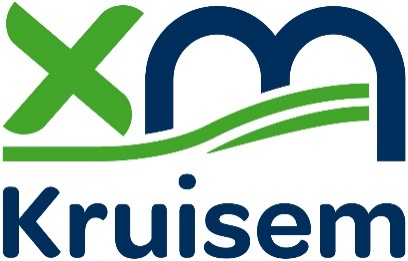 Aanvraagformulier speelstraat Kruisembijlage 1 – Goedkeuring bewoners en handelaarsAkkoord buurtbewoners:Een speelstraat kan pas ingericht worden als er minstens 2/3 van de bewoners van de straat (of het deel van de straat) akkoord gaan. Elk huisnummer heeft 1 stem.
Gezien de maatregelen omtrent het coronavirus zijn er alternatieve mogelijkheden om het akkoord van buurtbewoners te vragen. We laten de keuze via welk medium aan de aanvragers.We zetten jullie even op weg met een voorbeeldbericht naar buurtbewoners:“Beste buur,In de periode ………………………………..………… t.e.m. ……………………………………………… zouden wij graag een speelstraat organiseren in onze straat, of een deel van onze straat (huisnrs ……… t.e.m. …………..).Wat is een speelstraat? Een openbare weg die tijdelijk en tijdens bepaalde uren (9.00 u. – 20.00 u. ) wordt afgesloten voor gemotoriseerd verkeer zodat onze kinderen in alle veiligheid en ongehinderd op straat kunnen spelen.Als bewoner van de straat heb je echter steeds toegang tot je huis of garage met je auto. Wel vragen we zo weinig mogelijk tijdens de uren van de speelstraten door de straat te rijden. De bestuurders die in de speelstraten rijden, moeten dit stapvoets doen. Ook fietsers stappen af. Spelende kinderen hebben steeds voorrang.De straat zal elke dag, door de aanvragers van de speelstraat, afgesloten worden vanaf 9.00 u. tem 20.00 u. d.m.v. nadarhekkens en een C3 verkeersbord.Om dit te kunnen organiseren hebben we goedkeuring nodig van 2/3 van de bewoners van de straat. Door je handtekening te zetten op dit strookje ga je akkoord met de organisatie van de speelstraat.
Gelieve dit strookje te deponeren in de brievenbus van dit huis: ……………………………………………………..
Groetjes,De aanvragers………………………………….………….           ……………………………………………..        ……………………………………………Ik, ……………………………………………………………….……………………………………………….. (naam en voornaam), wonende te ………………………………………………………………………………………………………………… (straat) met huisnummer ………………..…. ga akkoord met de speelstraat tijdens bovengenoemde periode.”Zijn er handelaars in de straat?
Zo ja, dienen zij allen een schriftelijk of digitaal akkoord te geven.Alle nodige stukken worden tot 4 weken vóór de start van de eerste dag speelstraat, aan het aanvraagdossier toegevoegd.